ΠΑΝΕΠΙΣΤΗΜΙΟ ΔΥΤΙΚΗΣ ΑΤΤΙΚΗΣ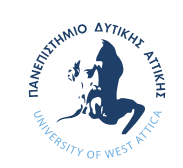 ΣΧΟΛΗ ΔΙΟΙΚΗΤΙΚΩΝ, ΟΙΚΟΝΟΜΙΚΩΝ ΚΑΙ ΚΟΙΝΩΝΙΚΩΝ ΕΠΙΣΤΗΜΩΝΤΜΗΜΑ ΔΙΟΙΚΗΣΗΣ ΕΠΙΧΕΙΡΗΣΕΩΝΠ.Μ.Σ. ΔΙΟΙΚΗΣΗ ΕΚΠΑΙΔΕΥΤΙΚΩΝ ΜΟΝΑΔΩΝΑΙΤΗΣΗΕπώνυμο: …………………………………………………….Όνομα:…………………………………………………………Όνομα Πατρός:……………………………………………Ημερομηνία Γέννησης: …/…/……Διεύθυνση:  Οδός – Αριθμός:……………………………………………………..,  Πόλη:…………………………………,  Τ.Κ. ……..Τηλέφωνο Οικίας:……………………………………..,  Τηλέφωνο Εργασίας: ………………………………………Κινητό:………………………………………………….E-mail:…………………………………………………..Σπουδές:Ημερομηνία :…./…/…..Ο/Η ΑΙΤΩΝ/ΟΥΣΑ……………………..Α/ΑΤίτλος Σπουδών/ΑντικείμενοΊδρυμαΗμερομηνία